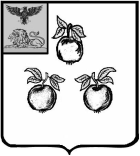 БЕЛГОРОДСКАЯ ОБЛАСТЬАДМИНИСТРАЦИЯ МУНИЦИПАЛЬНОГО РАЙОНА«КОРОЧАНСКИЙ РАЙОН» ПОСТАНОВЛЕНИЕКорочаОб утверждении бюджетного прогноза Корочанского района на долгосрочный период до 2025 годаВ соответствии с пунктом 4 статьи 170.1 Бюджетного кодекса Российской Федерации, постановлением администрации муниципального района «Корочанский район» от 31 августа 2016 года № 343  «Об утверждении Порядка разработки и утверждения бюджетного прогноза Корочанского района на долгосрочный период» администрация муниципального района «Корочанский район» п о с т а н о в л я е т:1. Утвердить бюджетный прогноз Корочанского района на долгосрочный период  до 2025 года (прилагается).2. Признать утратившим силу постановление администрации Корочанского района от 24 марта 2017 года № 120  «Об утверждении бюджетного прогноза Корочанского района на долгосрочный период».3. Директору МКУ «Административно-хозяйственный центр обеспечения деятельности органов местного самоуправления муниципального района «Корочанский район»» Кладиенко Е.А. разместить настоящее постановление на официальном сайте органов местного самоуправления муниципального района «Корочанский район» в информационно-коммуникационной сети общего пользования. 4. Контроль за исполнением настоящего постановления возложить на первого заместителя главы администрации района - председателя комитета финансов и бюджетной политики Мерзликину Л.С., председателя комитета экономического развития Проскурину Н.П.         Утвержденраспоряжением администрации муниципального района«Корочанский район»          от « 6 »  апреля  2020г.             № 168Бюджетный прогноз Корочанского района на долгосрочный период до 2025 годаБюджетный прогноз Корочанского района на долгосрочный период (далее - бюджетный прогноз) разработан в соответствии со статьей 170.1 Бюджетного кодекса Российской Федерации, постановлением администрации муниципального района «Корочанский район» от 31 августа 2016 года № 343 «Об утверждении Порядка разработки и утверждения бюджетного прогноза Корочанского района на долгосрочный период», на основе прогноза социально-экономического развития муниципального образования Корочанский район, с учетом основных направлений бюджетной политики Корочанского района на 2020 год и плановый период 2021 и 2022 годов.Бюджетный прогноз разработан в условиях налогового и бюджетного законодательства, действующего на момент его составления.Целью разработки бюджетного прогноза является оценка основных параметров бюджета Корочанского района на долгосрочный период, позволяющая обеспечить необходимый уровень сбалансированности районного бюджета и достижение стратегических целей социально-экономического развития Корочанского района.Основная задача Бюджетного прогноза состоит в увязке проводимой бюджетной политики с задачами по созданию долгосрочного устойчивого роста экономики и повышения уровня и качества жизни населения.Основные показатели бюджетного прогноза отражены в приложении №1.                                                 Приложение № 1                                                          бюджетному прогнозу            Корочанского района                                                           на долгосрочный период до 2025 года1. Основные итоги исполнения бюджета Корочанского района за 2019 год, условия формирования бюджетного прогнозаБюджет муниципального района «Корочанский район» (районный бюджет) на 2019 год утвержден решением Муниципального совета муниципального района «Корочанский район» от  20 декабря  2018 года  №Р/40-4-3.Бюджет муниципального района «Корочанский район» (районный бюджет) за 2019 год  по доходам с учетом всех доходных источников исполнен в сумме 1 649 639 тыс.рублей при утвержденном плане 1 650 700 тыс.рублей, или на 99,9%.Налоговых и неналоговых доходов в районный бюджет  за 2019 год поступило 568 704 тыс.рублей, что составляет к годовым назначениям 105,6%. Доля собственных налоговых и неналоговых доходов в общем объеме доходов бюджета за 2019 год составила 34,4%.Налоговые поступления за 2019 год составили 521 125 тыс.рублей.По неналоговым доходам за 2019 год поступления  составили 47 579 тыс.рублей. В структуре налоговых и неналоговых доходов за 2019 год наибольший удельный вес занимают: налог на доходы физических лиц – 84,2%, доходы от использования имущества- 5,4%, налоги на совокупный доход – 3,2%.Безвозмездные поступления от других бюджетов бюджетной системы в виде субсидий, субвенций и иных межбюджетных трансфертов получены в сумме 1 080 935 тыс. рублей, что составляет 97,2% к годовым бюджетным назначениям. Доля безвозмездных поступлений в доходной части бюджета составила 65,5%.По расходам бюджет за 2019 год исполнен в сумме 1 611 286 тыс. рублей, или на 95,5% к утвержденному плану.Доля средств, направленных на содержание и развитие отраслей социально-культурной сферы, составила 72,1% от общего объема расходов бюджета.Бюджет района на 2019 год сформирован и исполнен в программном формате на основе 11 муниципальных программ.Доля программных расходов составила 83,2% в общей сумме расходов бюджета.В процессе исполнения бюджета в первоочередном порядке финансировались расходы по оплате труда работников муниципальныхучреждений, приобретению продуктов питания, исполнению публично-нормативных обязательств и оплате коммунальных услуг.За 2019 год профицит бюджета составил 38 353 тыс. рублей.Муниципальный долг Корочанского района по состоянию на 1 января 2019 года составлял  0 тыс. рублей,  по состоянию на 1 января 2020 года составляет 0 тыс. рублей.В районе проводилась последовательная работа по оздоровлению муниципальных финансов, совершенствованию бюджетного процесса и учета, усилению контрольных функций в использовании денежных средств и сохранности материальных ценностей.За 2019 год индекс промышленного производства в районе составил                  89,8 %. Отгружено за 2019 год товаров собственного производства, выполнено работ и услуг (без субъектов малого предпринимательства) на сумму 61 611,7 млн. рублей, что на 5,8 % ниже аналогичного периода 2018 года, в том числе промышленного производства 45 842,12 млн.рублей. Наибольший удельный вес в структуре отгруженной промышленной продукции занимает вид экономической    деятельности:     «Обрабатывающие  производства» – 99,5 %(45 605,5 млн.рублей). Общий объем валовой продукции сельского хозяйства, произведенной всеми категориями хозяйств, по сравнению с прошлым годом  увеличился на 3,6% и составил 17,2 млрд. рублей, в пересчете на  пашни  произведено продукции на сумму 191 тыс.  рублей.В результате развития предприятий, технического перевооружения и модернизации производства с 2011 по 2019 годы создано 4 114 новых рабочих места. За 2019 год создано 247 рабочих мест, из них 74 новых рабочих места в сельском хозяйстве, в обрабатывающем производстве – 54, в сфере организации сбора и утилизации отходов - 5, 110 новых рабочих мест в розничной торговле и в общественном питании и 4 новых рабочих места создано в сфере образования.По состоянию на 01.01.2020 года на территории района продолжается реализация 9 инвестиционных проектов, относящихся к производству импортозамещающей продукции в сфере молочного животноводства, мясного скотоводства, свиноводства, плодоводства и других.В Корочанском районе продолжается работа по внедрению Стандарта в рамках реализации районного плана мероприятий («дорожной карты») по содействию развитию конкуренции на период до 2020 года, разработанного с учетом положений Национального плана развития конкуренции в Российской Федерации на 2018-2020 годы и утвержденного распоряжением Губернатора Белгородской области от 07 марта 2018 года № 148-р.Условия формирования бюджетного прогнозаБюджетный прогноз сформирован исходя из базового сценария развития экономики Корочанского района, который характеризует развитие экономики в условиях сохранения консервативных тенденций изменения внешних факторов при сохранении консервативной бюджетной политики.Несмотря на сложную макроэкономическую обстановку, в Корочанском районе ожидается сохранение объемов промышленного производства, увеличение сельскохозяйственного производства, оборотов розничной торговли, сохраняется стабильная ситуация на рынке труда, создается основа для повышения уровня и качества жизни населения Корочанского района.Индекс промышленного производства в 2020 году ожидается на уровне 111,6 %, в 2021 году -111,7%, 2022 году -111,8%.Основные показатели прогноза социально-экономического развития Корочанского района на долгосрочный период отражены в приложении № 2 к  бюджетному прогнозу.2. Подходы и методология разработки бюджетного прогнозаБюджетная политика Корочанского района на предстоящий период должна в полной мере учитывать прогнозируемые риски развития экономики и предусматривать адекватные меры по минимизации их неблагоприятного влияния на качество жизни населения района.На долгосрочный период основными направлениями работы должны стать мероприятия, обеспечивающие бюджетную устойчивость и общую экономическую стабильность.При осуществлении мероприятий в области налоговой политики в долгосрочной перспективе будет продолжена работа по реализации намеченных целей и задач по следующим направлениям:- продолжение совместной работы с налоговым органом, другими главными администраторами доходов бюджета в части предоставления сведений, обеспечивающих достоверность прогноза доходов бюджета;- повышение ответственности главных администраторов доходов бюджета за выполнение плановых показателей по доходным источникам;- повышение результативности деятельности главных администраторов доходов, направленной на безусловное исполнение всеми плательщиками своих обязательств перед бюджетом;- осуществление мер принудительного взыскания задолженности с недоимщиков по платежам в бюджет;- осуществление контроля за образованием недоимки по налогам и принятие всех исчерпывающих мер для ее снижения.При формировании и реализации бюджетной политики на долгосрочный период необходимо исходить из решения следующих основных задач:- реализация эффективной бюджетной политики, направленной на долгосрочную устойчивость и сбалансированность бюджета района, укрепление его доходной базы, формирование оптимальной структуры расходов бюджета, ориентированной на содействие социальному и экономическому развитию района;- осуществление взвешенной долговой политики, направленной на  сдерживание роста муниципального долга района за счет последовательного сокращения дефицита;- повышение эффективности бюджетных расходов, формирование бюджетных параметров исходя из четкой приоритезации и необходимости безусловного исполнения действующих расходных обязательств, в том числе с учетом их оптимизации и эффективности исполнения. Необходимо осуществлять взвешенный подход к принятию новых расходных обязательств и сокращать неэффективные бюджетные расходы.При исполнении бюджета района необходимо обеспечить максимальную экономию бюджетных средств за счет их рационального использования:- осуществление мероприятий, направленных на повышение эффективности социально-экономической политики;- повышение эффективности оказания муниципальных услуг, в том числе путем оптимизации структуры бюджетной сети за счет ликвидации или изменения организационно-правовой формы муниципальных учреждений;- повышение эффективности системы муниципального финансового контроля, внутреннего финансового контроля и внутреннего финансового аудита.Развитие системы муниципального финансового контроля, контроля в сфере закупок, а также внутреннего финансового контроля и внутреннего финансового аудита будет способствовать сокращению нарушений законодательства о контрактной системе и повышению эффективности (результативности и экономности) бюджетных расходов.Формирование и исполнение бюджета программно-целевым методом требует повышения эффективности системы муниципального финансового контроля и перехода к оценке эффективности (результативности и экономности) бюджетных расходов;- обеспечение открытости и прозрачности муниципальных финансов Корочанского района, в том числе за счет публикации «Бюджета для граждан» к решению Муниципального совета муниципального района «Корочанский район» об утверждении бюджета, а также к решению об исполнении бюджета района.3. Прогноз основных характеристик и иных показателей бюджета Корочанского района на долгосрочный период (в условиях               действующего законодательства)Проектные разработки доходной базы бюджета осуществлены на основе прогноза социально-экономического развития Корочанского на долгосрочный период.Для расчета прогнозных сумм по доходам определялись параметры налогового потенциала, ожидаемая оценка поступления доходов в текущем году, прогнозные расчеты крупных налогоплательщиков, наличие неиспользуемых резервов для увеличения доходной части бюджета.Планирование по каждому виду доходов производилось главными администраторами доходов бюджета района в соответствии с утвержденными методиками прогнозирования поступлений доходов исходя из сложившейся динамики их начислений и поступлений за ряд лет, ожидаемой оценки поступлений доходов в текущем году. При планировании доходов также использовались прогнозируемые показатели фонда оплаты труда и темпы его роста, объемы реализации подакцизных товаров, протяженность дорог общего пользования, кадастровая стоимость земли и объектов недвижимого имущества, действующие и планируемые к заключению договоры на передачу в аренду земельных участков и имущества, действующие ставки по налоговым и неналоговым платежам. По отдельным доходным источникам учтены экономические темпы инфляции, базовым из которых является индекс роста потребительских цен.Доходная часть проекта бюджета Корочанского района на прогнозируемый период определена исходя из нормативов отчислений от федеральных налогов и сборов, в том числе от налогов, предусмотренных специальными налоговыми режимами в местные бюджеты, местных налогов и неналоговых доходов, предусмотренных Бюджетным кодексом Российской Федерации (приложение № 3 к бюджетному прогнозу).Основные налоговые и неналоговые поступления будут обеспечены в основном за счет налога на доходы физических лиц, единого налога на вмененный доход и доходов от использования имущества, находящегося в муниципальной собственности.Расходы бюджета Корочанского района сформированы с учетом возможностей доходной части бюджета (приложение № 3 к бюджетному прогнозу).Бюджетная политика в области расходов направлена на повышение эффективности бюджетных расходов за счет применения современных методов предоставления муниципальных услуг, оптимизации структуры расходов, концентрации ресурсов на приоритетных направлениях.В составе расходов бюджетного прогноза предусмотрены ассигнования на реализацию государственных полномочий Российской Федерации и субъекта Российской Федерации за счет межбюджетных трансфертов.При формировании бюджетного прогноза выдержана его социальная направленность и адресность оказания помощи населению.4. Структура доходов и расходов районного бюджетаПо видам поступлений районный бюджет Корочанского района в 2019 году имеет следующую структуру:- налоговые доходы – 31,6 процента;- неналоговые доходы - 2,9 процента;- безвозмездные поступления – 65,5 процента.В структуре налоговых доходов районного бюджета ведущее место занимает налог на доходы физических лиц, затем акцизы и налоги на совокупный доход. В структуре неналоговых доходов на долю доходов от использования имущества, находящегося в муниципальной собственности приходится 65,4 процента. На плановый период структура платежей существенных изменений не претерпевает.Структура расходов районного бюджета Корочанского района в 2019 году:Расходы социальной направленности – 72,1 процента, в том числе:- образование – 43,4 процента;- культура, кинематография – 9,5 процента;- социальная защита – 17,7 процента;- физическая культура и спорт – 1,3 процента.Расходы на поддержку отдельных отраслей экономики – 6,2 процента, в том числе:дорожное хозяйство – 3,9 процента.Иные расходы – 21,7 процента.Приоритетным направлениям расходов районного бюджета продолжают оставаться расходы на социальную сферу.Основные параметры районного и консолидированного бюджетов Корочанского района на долгосрочный период в соответствии с функциональной структурой расходов приведены в приложении № 4 к  бюджетному прогнозу.5. Муниципальный долг Корочанского районаДля решения проблем сбалансированности бюджета муниципального района потребность в заемных средствах на предстоящий трехлетний период отсутствует.Корочанский район проводит политику ограничения объема предоставления муниципальных гарантий и осуществления муниципальных заимствований. В 2020 году и плановом периоде 2021 и 2022 годов эта политика будет продолжена.Долговая политика Корочанского района будет направлена на обеспечение финансирования дефицита бюджета муниципального района за счет снижения остатков средств на счетах по учету средств местного бюджета, без привлечения заемных средств.6. Оценка и минимизация бюджетных рисковБюджетная система крайне восприимчива к изменениям экономической ситуации.Основными рисками реализации бюджетного прогноза являются развитие кризисных явлений в экономике и снижение темпов социально-экономического развития Российской Федерации, Белгородской области и Корочанского района приводящие к сокращению поступлений доходов в консолидированный бюджет, повышению прогнозируемого уровня инфляции, ухудшению условий для заимствований, росту муниципального долга.Изменения федерального и регионального законодательства, влияющие на параметры консолидированного бюджета района (новации в межбюджетном регулировании, снижение нормативов отчислений от налогов и сборов, установление новых расходных обязательств, сокращение межбюджетных трансфертов из федерального и областного бюджета, передача дополнительных полномочий), также обуславливают риски неисполнения параметров бюджетного прогноза.Минимизировать последствия рисков, влияющих на бюджетную сбалансированность, предполагается за счет:- максимального наполнения (повышения собираемости) доходной части бюджета Корочанского района и бюджетов поселений района;- принятия эффективных мер, направленных на развитие экономического потенциала Корочанского района;- ограничения роста расходных обязательств на основе оценки эффективности бюджетных расходов;- проведения контроля за исполнением бюджета Корочанского района и бюджетов поселений.В долгосрочном периоде необходимо продолжать работу по повышению качества управления муниципальными финансами и эффективности использования бюджетных средств.7. Основные подходы, цели и задачи формирования и реализации налоговой, бюджетной  и долговой политики Корочанского района в долгосрочном периодеОсновными задачами органов муниципальной власти района на ближайшую перспективу являются: сохранение социальной стабильности, стимулирование инвестиционной деятельности и повышения спроса на инновации в экономике, что будет способствовать увеличению налогового потенциала и формированию стабильной доходной базы бюджета района.В сложившихся условиях, а также с учетом изменений федерального и регионального законодательства определены основные задачи налоговой политики Корочанского района:- расширение налогового потенциала на основе роста предпринимательской и инвестиционной деятельности, денежных доходов населения;- противодействие уклонению от уплаты налоговых платежей и выявлению сокрытия налогооблагаемой базы;- проведение оценки эффективности налоговых льгот и ужесточение принципов их получения;- рост уровня собираемости платежей в бюджет и сокращение задолженности по их уплате;- проведения мероприятий по увеличению заработной платы и легализации ее выплаты в целях обеспечения социальной защищенности работников и повышения налоговой базы;- продолжения практики согласованных действий органов местного самоуправления с федеральными органами государственной власти в части мониторинга соблюдения налогового законодательства, укрепления платежной дисциплины и сокращения задолженности по платежам в бюджет;- обеспечения высокого уровня информированности налогоплательщиков в части исполнения ими обязанности по уплате налогов.Увеличение неналоговых доходов бюджета округа должно быть обеспечено за счет:- эффективного управления муниципальной собственностью, предусматривающего выявление неиспользуемых основных фондов;- вовлечение максимального количества объектов муниципальной собственности в оборот хозяйствования;- активизацию работы, направленной на повышение эффективности использования природных ресурсов и на рост доходов, получаемых от их использования в виде арендных платежей.Основными направлениями налоговой политики Корочанского района являются:- повышение реалистичности и минимизация рисков несбалансированности при бюджетном планировании;- реализация комплекса мер по обеспечению роста налогового потенциала района и полноты учета объектов налогообложения;- продолжение практики согласованных действий органов муниципальной власти с федеральными и региональными органами государственной власти по недопущению минимизации налогов, выводу из тени доходов убыточных организаций, пресечению финансовых схем по сокрытию налогооблагаемой базы, постановке на учет обособленных подразделений, головные организации которых расположены за пределами области;- усиление работы по легализации заработной платы работающего населения, дополнительному привлечению граждан к декларированию полученных доходов, в том числе от сдачи в аренду недвижимости, продажи недвижимости, транспортных средств, акций и др;- пересмотр ставок, отмена льгот с учетом требований Министерства финансов Российской Федерации в качестве обязательного условия для получения дотации на выравнивание бюджетной обеспеченности;активизация работы по повышению поступлений от всех мер принудительного взыскания задолженности, обеспечения роста эффективности взыскания;совершенствование налогового администрирования, повышение ответственности администраторов доходов за эффективное прогнозирование, своевременность, полноту поступления и сокращение задолженности администрируемых платежей.В основу формирования бюджетной политики на долгосрочный период заложены следующие основные направления:- интеграция бюджетного планирования в процесс формирования долгосрочной стратегии развития района;- соблюдение принципа формирования бюджета на основе муниципальных программ с учетом обоснования бюджетных ассигнований на этапе их формирования. Учитывать предложения по изменению форм и методов управления реализации муниципальными программами, включая предложения об уточнении объемов финансирования и показателей программ, объемов и показателей муниципальных заданий на оказание муниципальными учреждениями муниципальных услуг и работ. Ответственный исполнитель несет ответственность за реализацию муниципальной программы, целевое и эффективное использование средств, выделенных на реализацию муниципальной программы, обеспечение достижения значений показателей муниципальной программы;- качественное формирование муниципальных заданий для бюджетных и автономных учреждений и нормативов их финансового обеспечения;- повышение качества жизни населения за счет совершенствования перечня и повышения качества муниципальных услуг;- повышение эффективности процедур проведения муниципальных закупок в централизованном сегменте контрактной системы;- обеспечение широкого вовлечения граждан в процедуру обсуждения и принятия конкретных бюджетных решений, общественного контроля их эффективности и результативности.Основные подходы к формированию бюджетного прогноза на долгосрочный период определяются необходимостью сохранения сбалансированности и устойчивости бюджета, оптимизации действующих расходных обязательств, формирования и исполнения бюджета на основе муниципальных программ.В рамках решения задачи повышения эффективности оказания муниципальных услуг будет продолжена работа по созданию стимулов для более рационального и экономного использования бюджетных средств.В долгосрочном периоде сбалансированность и устойчивость бюджетной системы будет обеспечиваться за счет расширения горизонта экономического и бюджетного прогнозирования, плана мер по мобилизации доходов в бюджет района.Долговая политика Корочанского района является основой управления муниципальными заимствованиями Корочанского района и направлена на обеспечение экономически обоснованного объема и структуры муниципального долга района, минимизацию стоимости его обслуживания, равномерное распределение во времени платежей, связанных с муниципальным долгом, а также безусловное соблюдение ограничений, установленных Бюджетным кодексом Российской Федерации.Долговая политика является неотъемлемой частью бюджетной и налоговой политики, непосредственно связана с бюджетным процессом в районе, а также определяет приоритеты и общие направления деятельности по управлению муниципальным долгом района.Основными целями долговой политики являются:- обеспечение сбалансированности бюджета района при безусловном выполнении принятых обязательств;-  соблюдение норм и ограничений, установленных Бюджетным кодексом Российской Федерации;-  поддержание умеренной долговой нагрузки на бюджет;-  своевременное исполнение долговых обязательств;- обеспечение прозрачности процессов управления муниципальным долгом.Реализация долговой политики направлена на решение следующих задач:- поддержание величины муниципального долга на экономически безопасном уровне;- равномерное распределение долговой нагрузки на бюджет района  во времени;- минимизация стоимости заимствований;- сохранение репутации района как надежного заемщика, безупречно и своевременно выполняющего финансовые обязательства;- гибкое реагирование на изменяющиеся условия финансовых рынков и использование наиболее благоприятных форм заимствований;- принятие новых долговых обязательств исходя из принципа исполнения всех обязательств, своевременно и в полном объеме, а также из результатов исполнения бюджета района;- осуществление привлечения новых заимствований с учетом соблюдения ограничений, установленных Бюджетным кодексом Российской Федерации, в отношении объема муниципального долга и расходов на его обслуживание.8. Подходы к прогнозированию и показатели финансового обеспечения муниципальных программ Корочанского района на период их действияБюджетный прогноз сформирован на основе утвержденных 11 муниципальных программ, охватывающих все основные сферы (направления) деятельности органов местного самоуправления.Сформированные предельные объемы бюджетных ассигнований на реализацию муниципальных программ доводятся до их ответственных исполнителей, которые совместно с соисполнителями и участниками муниципальных программ на последующих этапах должны осуществить распределение указанных предельных объемов по конкретным мероприятиям муниципальных программ (кодам бюджетной классификации). Таким образом, ответственные исполнители могут уточнить подходы к определению параметров финансового обеспечения конкретных мероприятий, самостоятельно определять расходные приоритеты в рамках соответствующих муниципальных программ, неся ответственность за достижение целевых индикаторов и ожидаемых результатов их реализации.Направления и мероприятия социально-экономической политики, реализуемые в рамках муниципальных программ, должны иметь надежное финансовое обеспечение. При обеспечении сбалансированности бюджета Корочанского района в долгосрочном периоде должны быть определены объемы финансовых ресурсов, необходимые для достижения конкретных целей и количественно определенных результатов. Это потребует применения системного механизма приведения объемов финансового обеспечения муниципальных программ на весь период их действия к реальным возможностям бюджета муниципального района с учетом финансового положения бюджета в целом.Особое внимание должно быть уделено обоснованности механизмов реализации муниципальных программ, их ориентации на достижение долгосрочных целей социально-экономической политики района.Показатели финансового обеспечения муниципальных программ Корочанского района отражены в приложении № 5 к настоящему бюджетному прогнозу.                                                                 Приложение № 2                                                            бюджетному прогнозу                                                            Корочанского района                                                           на долгосрочный период до 2025 годаОсновные показатели прогноза социально-экономическогоразвития Корочанского на долгосрочный период                                                   Приложение № 3                                                           бюджетному прогнозу             Корочанского района                                                           на долгосрочный период до 2025 годаОсновные параметры районного и консолидированного бюджетовКорочанского района на долгосрочный период											(тыс.рублей)                                                 Приложение № 4                                                           бюджетному прогнозу             Корочанского района                                                           на долгосрочный период до 2025 годаОсновные параметры районного и консолидированногобюджетов Корочанского района на долгосрочный период в соответствии с функциональной структурой расходов											(тыс.рублей)                                                 Приложение № 5                                                           бюджетному прогнозу             Корочанского района                                                           на долгосрочный период до 2025 годаПоказатели финансового обеспечения муниципальныхпрограмм Корочанского района								                        	(тыс.рублей)«6»апреля2020г.№168Глава администрацииКорочанского районаН.В. НестеровПоказатель2018 год2019 годПлановый периодПлановый периодПлановый периодПрогнозный периодПрогнозный периодПрогнозный периодПоказатель2018 год2019 год2020 год2021 год2022 год2023 год2024 год2025 годВаловой продукт (в текущих основных ценах), млрд. рублей15,917,217,918,719,620,321,122,2Численность населения (среднегодовая), тыс. человек39,139,438,938,938,9038,9038,938,9Индекс потребительских цен на товары и услуги (среднегодовой), в процентах к предыдущему году100,6100,2100,1100,1100,1100,1100,1100,1Среднесписочная численность работников организаций, всего, тыс. человек10,610,510,510,510,510,510,510,5Фонд начисленной заработной платы работников организаций, всего, млн. рублей3 128,74 039,74 358,94 659,74 981,25 080,85 182,45 182,4Среднемесячная номинальная начисленная заработная плата работников организаций, рублей30 99535 26334 56036 90839 41540 20940 97440 974Величина прожиточного минимума в расчете на душу населения, рублей8 4809 2369 23610 03210 57611 16411 74812 430Показатель2018 год2019 годПлановый периодПлановый периодПлановый периодПрогнозный периодПрогнозный периодПрогнозный периодПоказатель2018 год2019 год2020 год2021 год2022 год2023 год2024 год2025 годРайонный бюджетРайонный бюджетРайонный бюджетРайонный бюджетРайонный бюджетРайонный бюджетРайонный бюджетРайонный бюджетРайонный бюджет1. Доходы, всего, в т.ч.:1 716 6281 649 6391 851 5401 902 6191 742 8341 790 6881 838 0591 890 1811.1. Налоговые доходы, в т.ч.:504 666521 125513 301548 176584 189621 847645 030672 994-налог на доходы физических лиц467 382479 065473 414506 270541 506577 921600 849628 0791.2. Неналоговые доходы41 19847 57931 44232 06232 82133 91634 30435 2881.2. Безвозмездные поступления1 170 7641 080 9351 306 7971 322 3811 125 8241 134 9251 158 7251 181 899в том числе:-дотации185 065209 983231 813208 632161 585161 585161 585161 585-субсидии340 574142 189224 462183 27340 37540 37540 37540 375-субвенции619 369679 040783 965850 447890 326 899 428923 228 936 402 2. Расходы1 170 7641 080 9351 306 7971 322 3811 125 8241 134 9251 158 7251 181 8993. Дефицит/профицит-20 80938 353-10 000000004. Муниципальный долг Корочанского района00000000Консолидированный бюджетКонсолидированный бюджетКонсолидированный бюджетКонсолидированный бюджетКонсолидированный бюджетКонсолидированный бюджетКонсолидированный бюджетКонсолидированный бюджетКонсолидированный бюджет1. Доходы, всего1 787 9011 724 8101 925 3891 978 9771 821 6371 884 7781 933 7481 987 9812. Расходы, всего1 801 3561 683 3591 935 3891 978 9771 821 6371 884 7781 933 7481 987 9813. Дефицит(-) / профицит(+)-13 45541 451-10 00000000Показатель2018 год2019 годПлановый периодПлановый периодПлановый периодПрогнозный периодПрогнозный периодПрогнозный периодПоказатель2018 год2019 год2020 год2021 год2022 год2023 год2024 год2025 годРайонный бюджетРайонный бюджетРайонный бюджетРайонный бюджетРайонный бюджетРайонный бюджетРайонный бюджетРайонный бюджетРайонный бюджетОбщегосударственные вопросы106 537125 959176 620174 562172 243179 864184 181189 891Национальная оборона2 1932 4072 4592 5182 6252 6962 7612 847Национальная безопасность и правоохранительная деятельность4 9116 9898 7996 8676 2786 4486 6036 808Национальная экономика129 15299 195223 539142 571107 487110 389113 038116 542Жилищно-коммунальное хозяйство80 88098 74949 42026 36231 24349 54050 72952 302Охрана окружающей среды826 219699 830789 479871 826773 804804 897824 815850 384Образование142 630153 377190 287187 070172 706192 369196 986203 093Культура, кинематография33 5661 744000000Здравоохранение272 221285 428323 165368 828344 565346 804354 921365 188Социальная политика25 39321 44421 24728 05620 54521 10021 60622 276Физическая культура и спорт6648041 2941 2941 2941 3501 3821 425Средства массовой информации113 071115 36075 23173 08871 40475 23177 03779 425Обслуживание муниципального долга106 537125 959176 620174 562172 243179 864184 181189 891Межбюджетные трансферты2 1932 4072 4592 5182 6252 6962 7612 847Условно-утвержденные расходы0019 57738 640ИТОГО:1 737 4371 611 2861 861 5401 902 6191 742 8341 790 6881 834 0591 890 181Консолидированный бюджетКонсолидированный бюджетКонсолидированный бюджетКонсолидированный бюджетКонсолидированный бюджетКонсолидированный бюджетКонсолидированный бюджетКонсолидированный бюджетКонсолидированный бюджетОбщегосударственные вопросы194 727214 221239 437237 369236 796245 084251 456258 497Национальная оборона2 1932 4072 4592 5182 6252 6962 7612 847Национальная безопасность и правоохранительная деятельность10 9159 76812 65910 80310 19010 54710 82111 124Национальная экономика138 117113 052235 372154 373119 290157 465161 559163 353Жилищно-коммунальное хозяйство135 546163 015100 72274 90875 54490 21992 56595 157Охрана окружающей среды826 219699 830789 479871 826773 804804 897824 815850 384Образование157 950167 421204 284200 717186 003198 650205 698211 458Культура, кинематография33 5661 744000000Здравоохранение272 221285 468323 166368 828344 565346 804354 921365 188Социальная политика29 23825 62926 51733 47026 15127 06627 77028 548Физическая культура и спорт6648041 2941 2941 2941 3501 3821 425Средства массовой информации194 727214 221239 437237 369236 796245 084251 456258 497Обслуживание муниципального долга00000000Условно-утвержденные расходы00022 87145 375ИТОГО:1 801 3561 683 3591 935 3891 978 9771 821 6371 884 7781 933 7481 987 981Показатель2018 год2019 годПлановый периодПлановый периодПлановый периодПрогнозный периодПрогнозный периодПрогнозный периодПоказатель2018 год2019 год2020 год2021 год2022 год2023 год2024 год2025 годРасходы, всего1 737 4371 611 2861 861 5401 902 6191 742 8341 790 6881 834 0591 890 1811. Программные расходы, всего1 470 8471 341 0791 589 2151 619 0681 422 6231 516 4941 553 2331 603 386Удельный вес (%)84,783,285,485,181,684,784,784,81.1.Муниципальная программа «Обеспечение безопасности жизнедеятельности населения и территории Корочанского района»5 3265 7426 8076 1765 5946 4486 6036 8081.2.Муниципальная программа «Развитие экономического потенциала и формирование благоприятного предпринимательского климата в Корочанском районе»1 2984672 18610 4381002 2362 2502 3101.3.Муниципальная программа  «Совершенствование и развитие транспортной системы и дорожной сети Корочанского района»111 06579 074205 329119 01872 772100 395103 044106 5481.4. Муниципальная программа  «Развитие информационных технологий в деятельности органов местного самоуправления Корочанского района»7 1098041 2941 2941 2941 3501 3821 4251.5.Муниципальная программа  «Обеспечение доступным и комфортным жильем и коммунальными услугами жителей Корочанского района»108 02567 48263 75149 68248 16548 44049 62951 2021.6.Муниципальная программа  «Развитие образования Корочанского района »842 659717 726809 930892 671796 109824 604844 815861 3841.7.Муниципальная программа  «Развитие культуры и искусства в Корочанском районе»142 629153 062190 287187 070172 706192 369196 986203 0931.8. Муниципальная программа «Социальная поддержка граждан в Корочанском районе»227 343243 463286 837323 563304 238318 452325 818347 2401.9.Муниципальная программа «Развитие физической культуры и спорта в Корочанском районе»25 39321 44421 24728 05620 54521 10021 60622 2761.10.Муниципальная программа  «Формирование современной городской среды в Корочанском районе»050 120447000001.11.Муниципальная программа «Развитие общественного самоуправления на территории муниципального района «Корочанский район»01 6951 1001 1001 1001 1001 1001 1002. Не программные расходы, всего266 590270 207272 325263 974281 571274 194280 826286 795Удельный вес (%)15,316,814,613,916,215,315,315,23. Условно-утвержденные расходы19 57738 640